CUADROS DE BONOS ARGENTINOS EN PESOS  – 21/5/2021BONOS EN PESOS CON CER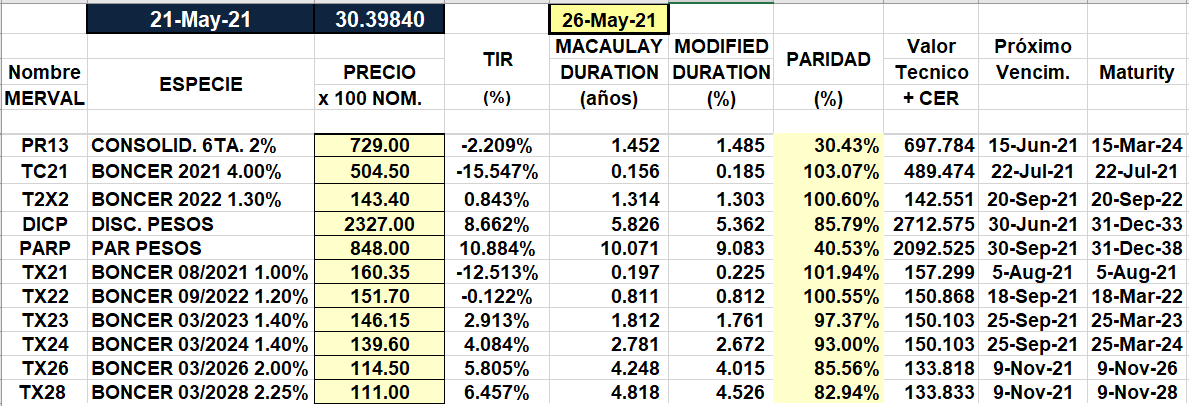 BONOS EN PESOS CON TASA FLOTANTE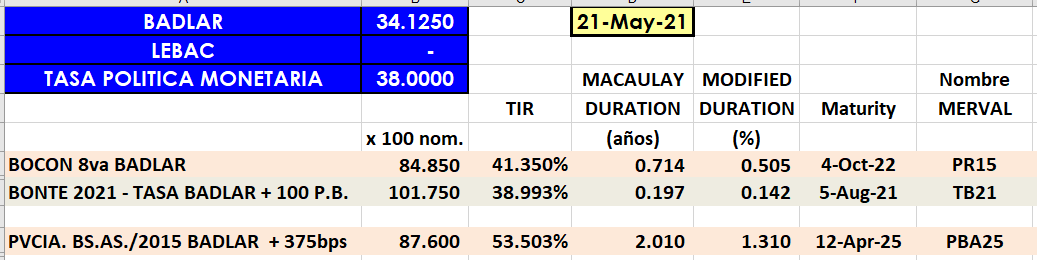 BONOS EN PESOS CON CUPON FIJO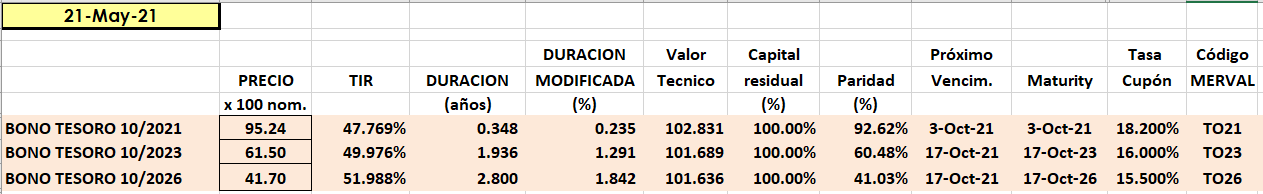 